CỘNG HÒA XÃ HỘI CHỦ NGHĨA VIỆT NAMĐộc lập - Tự do - Hạnh phúc…., ngày … tháng ... năm 2021GIẤY ĐI ĐƯỜNGVề việc tham gia giao thông trong thời gian giãn cách xã hội1. Họ và tên: .................................................………………; Giới tính:……….2. Sinh ngày......... tháng ......... năm	;3. Số CCCD/CMND:......................................; Ngày cấp:	;Nơi  cấp: .................................................................................................................4. Số điện thoại:	;5. Nơi ở hiện nay: ................................................................................................6. Nơi công tác: ………………………………………………………………...Địa  chỉ: ................................................................................................................………………………………………………………………………………….; 7. Chức vụ/Vị trí công tác: ..................................................................................Mục đích tham gia giao thông:…………..(hiện đang trên đường di chuyển từ nhà đến nơi làm việc (hoặc ngược lại) để thực hiện công việc chuyên môn được giao)………..............................................................................................................................Thời gian có hiệu lực từ ngày ………….. đến ngày…………Thủ trưởng cơ quan, đơn vị chịu trách nhiệm về đối tượng và thời gian hiệu lực của Giấy đi đường này. Trường hợp cấp không đúng đối tượng và thời gian thì chịu hoàn toàn trách nhiệm trước pháp luật.Cán bộ, công chức, viên chức, người lao động cam đoan những nội dung nêu trên đúng sự thật, hoàn toàn chịu trách nhiệm trước pháp luật về việc chấp hành nghiêm quy định về phòng, chống dịch Covid-19.(Xuất trình kèm theo Thẻ công chức/Căn cước công dân/Chứng minh nhân dân)SỬ DỤNG CAMERA CỦA ĐIỆN THOẠI ĐỂ QUÉT MÃ KHAI BÁO Y TẾTHỦ TRƯỞNG CƠ QUAN, ĐƠN VỊ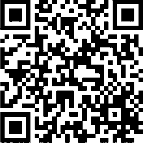 : Tên cơ quan, tổ chức chủ quản trực tiếp (nếu có) (2): Tên cơ quan, tổ chức ban hành văn bảnĐề nghị CBCC sử dụng điện thoại thông minh truy cập trang web https://suckhoe.dancuquocgia.gov.vn hoặc quét mã QR (đính kèm) để khai báo trước khi tham gia giao thông và chụp màn hình hoặc in ra giấy mã QR cá nhân.- Trường hợp CBCC không sử dụng điện thoại thông minh thì khai báo mẫu Thông tin khai báo y tế (Phòng chống dịch Covid-19) của Bộ Công an.CỘNG HÒA XÃ HỘI CHỦ NGHĨA VIỆT NAMĐộc lập - Tự do - Hạnh phúcĐồng Nai, ngày … tháng ... năm 2021GIẤY XÁC NHẬNVề việc phân công nhiệm vụ công tác(Từ 18 giờ ngày hôm trước đến 06 giờ sáng ngày hôm sau)Thực hiện chỉ đạo của UBND tỉnh Đồng Nai về việc thực nghiêm các biện pháp trong công tác phòng, chống dịch Covid-19 trên địa bàn tỉnh, trong đó khuyến cáo không ra đường từ 18 giờ ngày hôm trước đến 06 giờ sáng ngày hôm sau;Do yêu cầu công việc trong công tác chuyên môn về phòng, chống dịch bệnh Covid-19; …(Thủ trưởng đơn vị)	phân công ông/bà:1. Họ và tên: .................................................………………; Giới tính:……….2. Sinh ngày......... tháng ......... năm	;3. Số CCCD/CMND:......................................; Ngày cấp:	;Nơi  cấp: .................................................................................................................4. Số điện thoại:	;5. Nơi ở hiện nay: ................................................................................................6. Nơi công tác: …………………………………………………………………Địa  chỉ: ................................................................................................................………………………………………………………………………………….; 7. Chức vụ/Vị trí công tác: ..................................................................................8. Thực hiện nhiệm vụ: tham gia công tác phòng chống dịch Covid-19 Thời hạn (01 tuần): từ ngày………………… đến ngày……………….(Giấy xác nhận có giá trị trong thời gian thực hiện giãn cách xã hội)(Xuất trình kèm theo Thẻ Công chức/Căn cước công dân/Chứng minh nhân dân)SỬ DỤNG CAMERA CỦA ĐIỆN THOẠI ĐỂ QUÉT MÃ KHAI BÁO Y TẾTHỦ TRƯỞNG CƠ QUAN, ĐƠN VỊ(1): Tên cơ quan, tổ chức chủ quản trực tiếp (nếu có) (2): Tên cơ quan, tổ chức ban hành văn bảnĐề nghị CBCC sử dụng điện thoại thông minh truy cập trang web https://suckhoe.dancuquocgia.gov.vn hoặc quét mã QR (đính kèm) để khai báo trước khi tham gia giao thông và chụp màn hình hoặc in ra giấy mã QR cá nhân.- Trường hợp CBCC không sử dụng điện thoại thông minh thì khai báo mẫu Thông tin khai báo y tế (Phòng chống dịch Covid-19) của Bộ Công an.CỘNG HOÀ XÃ HỘI CHỦ NGHĨA VIỆT NAMĐộc lập – Tự do – Hạnh Phúc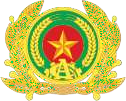 GIẤY ĐI ĐƯỜNGTham gia giao thông trong thời gian thực hiện giãn cách xã hội trên địa bàn tỉnh Đồng Nai1. Họ và tên:........................................................................ ; Giới tính: .....................................2. Sinh ngày ..........tháng .......... năm ............3. Số CCCD/CMND:.............................. ; Ngày cấp: ...................... ; Nơi cấp:.....................4. Số điện thoại: .........................................5. Địa chỉ thường trú: ..................................................................................................................6. Cơ quan làm việc: ....................................................................................................................7. Địa chỉ cơ quan: .......................................................................................................................8. Vị trí công tác: ..........................................................................................................................9. Mục đích tham gia giao thông:........................................................................................................................................................................................................................................................Thời gian tham gia giao thông: ………………………………………………….từ ngày …./9/2021 đến ngày	/9/2021.(Xuất trình kèm CCCD/CMND hoặc thẻ công chức, viên chức, thẻ ngành và mã QR Code cá nhân sau khi thực hiện khai báo y tế tại địa chỉ https://suckhoe.dancuquocgia.gov.vn)SỬ DỤNG CAMERA CỦA ĐIỆN THOẠI ĐỂ QUÉT MÃ KHAI BÁO Y TẾĐồng Nai, ngày	tháng	năm 2021TRƯỞNG PHÒNG CSGTCỘNG HOÀ XÃ HỘI CHỦ NGHĨA VIỆT NAMĐộc lập – Tự do – Hạnh PhúcGIẤY ĐI ĐƯỜNGTham gia giao thông trong thời gian thực hiện giãn cách xã hội trên địa bàn tỉnh Đồng Nai1. Họ và tên:........................................................................ ; Giới tính: .....................................2. Sinh ngày ..........tháng .......... năm ............3. Số CCCD/CMND:.............................. ; Ngày cấp: ...................... ; Nơi cấp:.....................4. Số điện thoại: .........................................5. Địa chỉ thường trú: ..................................................................................................................6. Cơ quan làm việc: ....................................................................................................................7. Địa chỉ cơ quan: .......................................................................................................................8. Vị trí công tác: ..........................................................................................................................9. Mục đích tham gia giao thông:........................................................................................................................................................................................................................................................10. Thời gian tham gia giao thông: ………………………………………………….từ ngày …./9/2021 đến ngày	/9/2021.(Xuất trình kèm CCCD/CMND hoặc thẻ công chức, viên chức, thẻ ngành và mã QR Code cá nhân sau khi thực hiện khai báo y tế tại địa chỉ https://suckhoe.dancuquocgia.gov.vn)SỬ DỤNG CAMERA CỦA ĐIỆN THOẠI ĐỂ QUÉT MÃ KHAI BÁO Y TẾ……………., ngày	tháng	năm 2021TRƯỞNG CÔNG AN HUYỆN